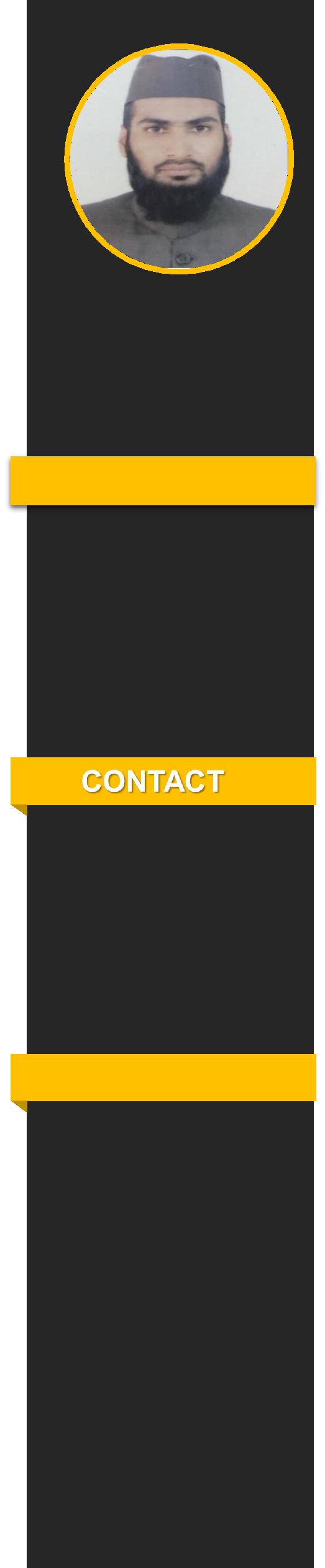 FIROJ UP, INDIATRAININGS 1. Basic fire fighting training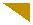 Indian Army trainingAwareness trainingWaste managementNCC training.E-mail: firoj-393398@2freemail.com PROFILEProductive assistant office Manager maintaining office equipment,overseeing office staff and ensuring optimal office operations. Adapt at anticipating needs and allocating office resources. Focused on efficient time management through strong organizational.EDUCATION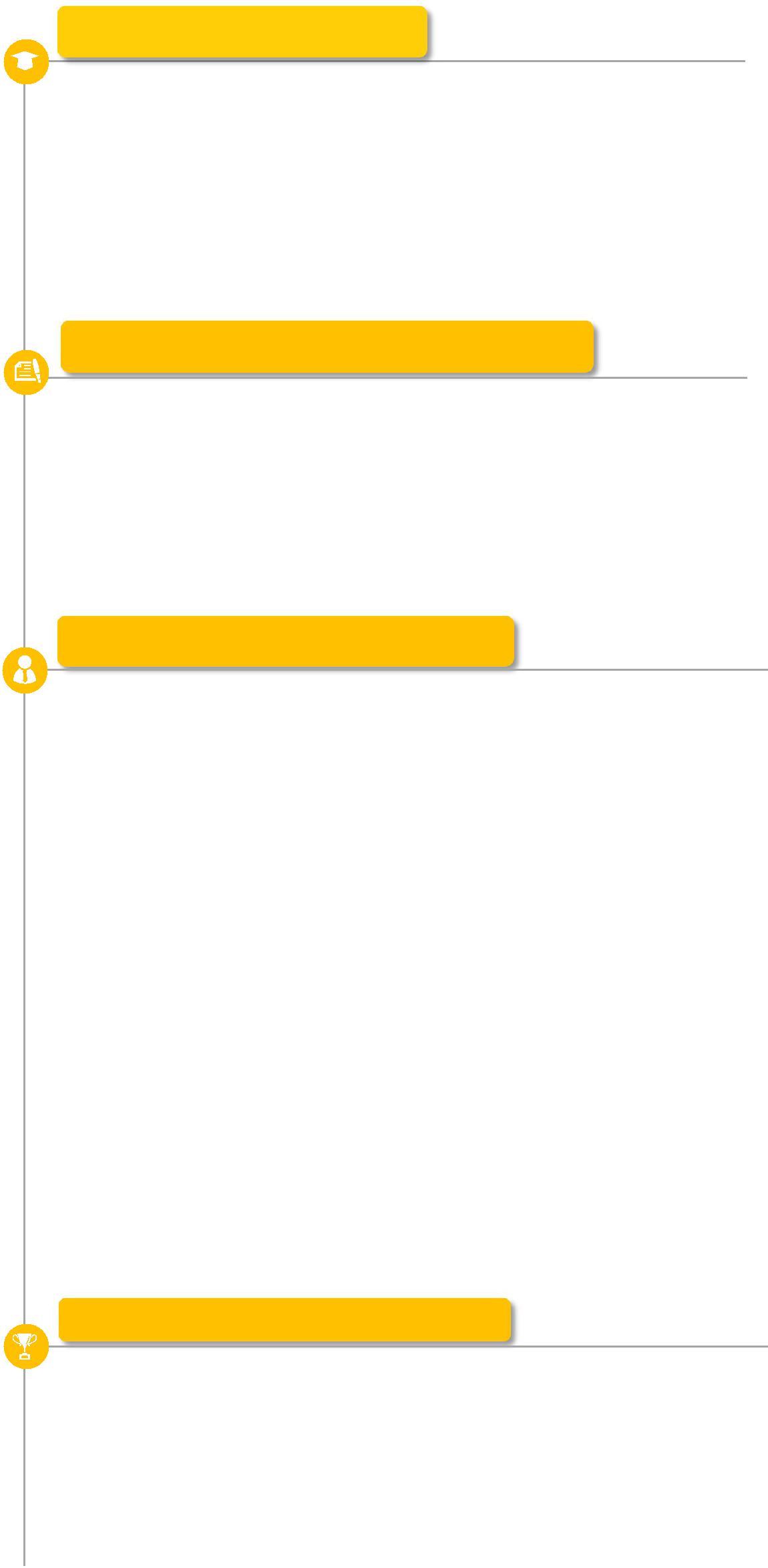 B.Sc. (mathematics With HONS)ALIGARH MUSLIM UNIVERSITY.Senior Secondary School,ST.THOMAS ACADEMYSAHARANPUR UP .Secondary School,AVMHSS INTER COLLEGE HARIPUR SAHARANPUR, UPPROFESSIONAL EXPERIENCEOnline Tutor – India27 SEP. 2016 TO PRESENTUnder the supervison of Mr Rachit Kurani.Solving the question of Mathematics of higher classes.It is learning process.ABOUT METo work hard and achieve my ambitions and organizational objectives in the field of Health, Teaching and expert as Mathematical specialist. To contribute my talents to the well being of the organizations in terms of production, quality and teaching achievements.Fast learner, hardworking and dedication in work.Possess excellent interpersonal, communication and organizational skills.Upgrade myself as when required.Excellent interpersonal skills and able to work independently as well as in a team environment with individuals of diverse BackgroundsAbility to identify potential issues and revise current processes to improve the operations.Highly skilled in handlingmultiple taskssimultaneously and work under pressure.Extensive knowledge of detecting fire hazards.Ability to gather and investigate facts to determine cause of hazards.PROFESSIONAL SKILLSPreparing reports and risk assessmentKnowledge of first aid method and techniques.Ability to work on own initiative.Hard work and Smart workKnowledge of Microsoft packagesTeam work and friendly in nature.DEVICES TRAINED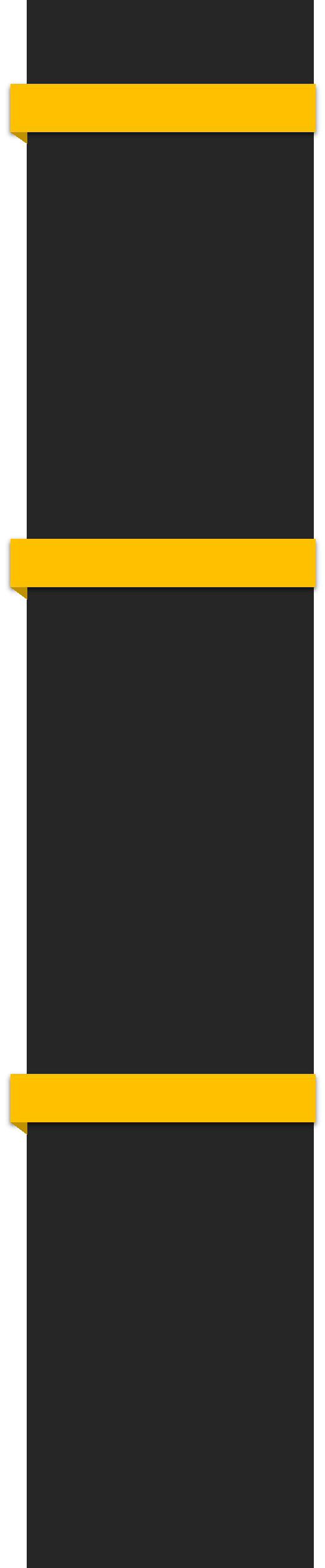 1.Gun2.Lathe Machine3.Laptop and Computer4.MOBILE PhonePERSONAL DETAILSDate of birth : 09/06/1996Nationality : IndianGender : MaleMartial Status : SingleLanguages: English ,Hindi, UruduTeam WorkQuick LearnEasily AdjustableCreate a good atmosphere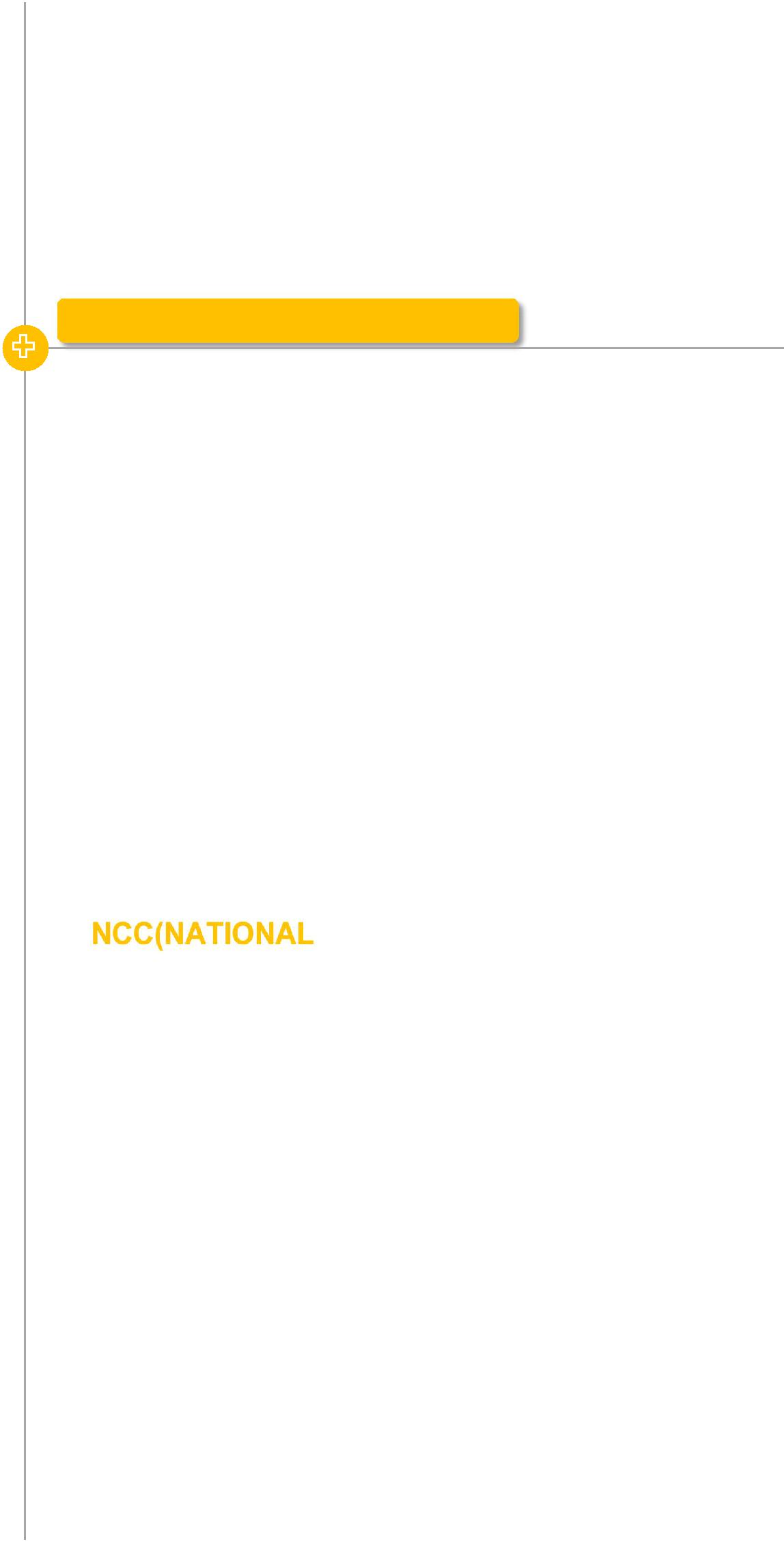 MORE WORKSNSS(NATIONAL SCHEME SERVICE) / 8/09/2015 - 19/10/2017Worked in 2 days in a week.Visit &ConductingClass-room andTraining for workmen & supervisors.Ensure that everything is correct or not.Conduct the management for new Employee and Contractor worker.Daily induction to all new contractor employees.Daily talk/ briefing to all site workmen.Conducting General awareness about the programme.Find the Unsafe Conditions, Unsafe Act and Violation of s Rules in the site to initiate action for rectified by Visit. / 01/06/2015 - 30/07/2018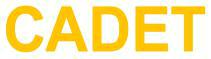 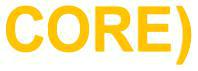 NCC training:Elementary first aidDaily ManagementParade ManagementDiscipline ManagementHealth and Hygiene ManagementPLACE :DATE :	FIROJ 